                                         ERASMUS DIARYNAME: Maria KapsimallhTRIP: Poland                      MONDAYThe first day of the erasmus we visited the polish school and each country made a presentation separately. Αfter we saw sights of the city , then  we went to a restaurant and tasted traditionals Polish meals.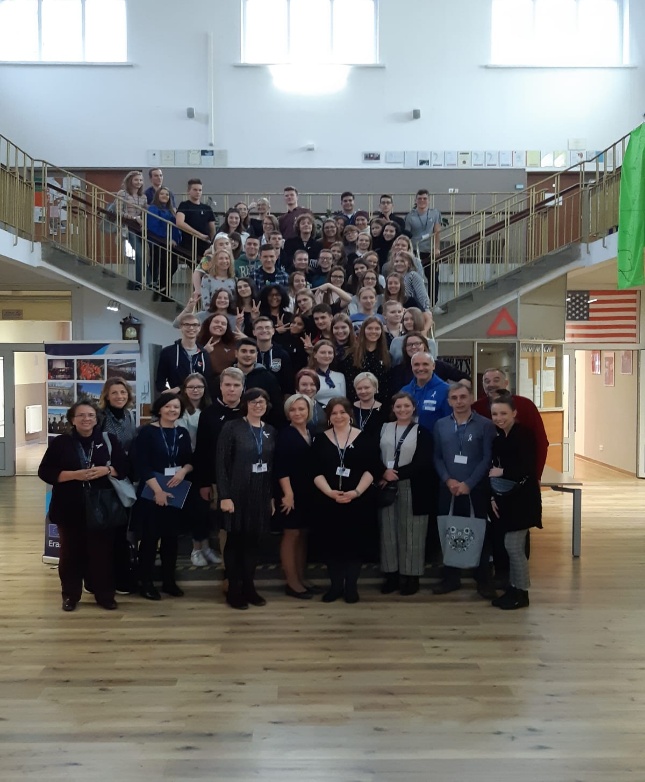 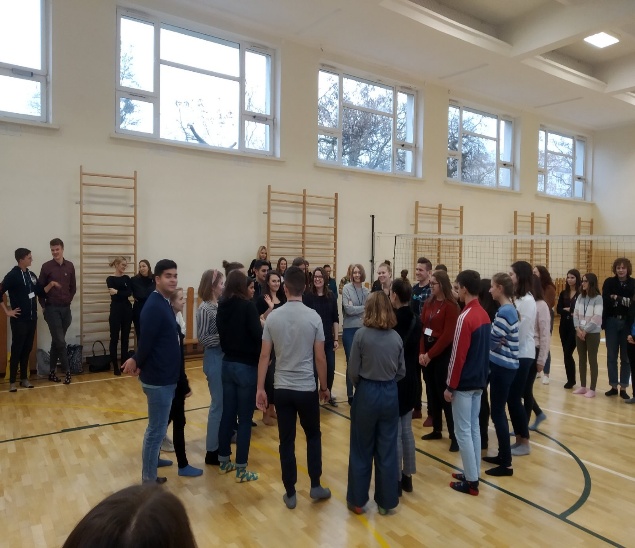                 TUESDAY The first activity was to visit the mayor who spoke to us  We return to the school  and we were divided into  groups to start the anti racism campaign.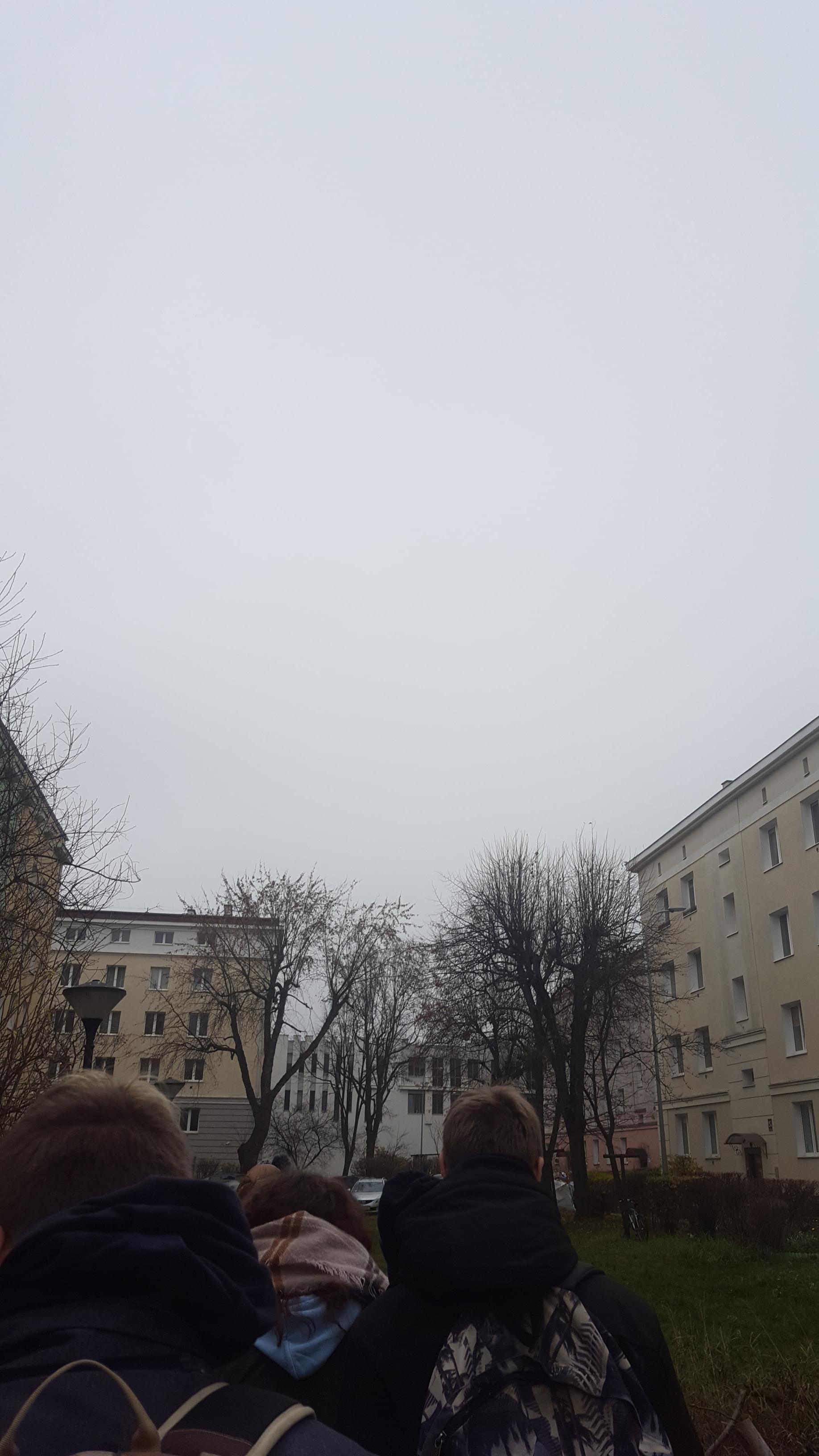 WEDNESDAYWe visited the emigration museum in Gdynia which helped us to gather information about the campaign.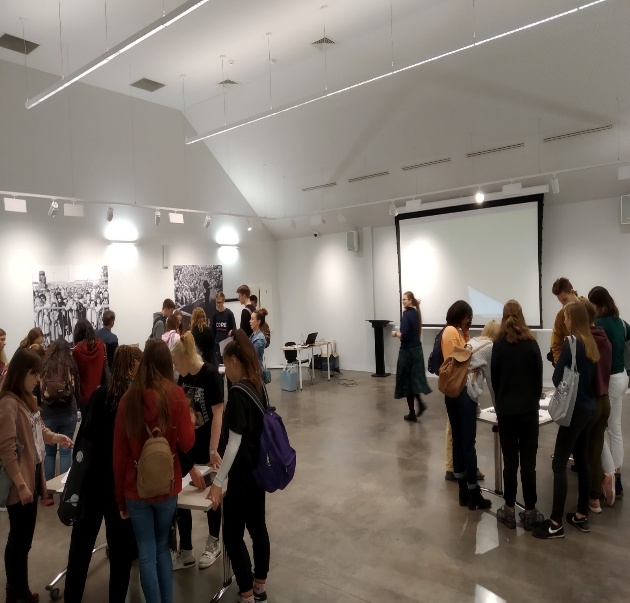 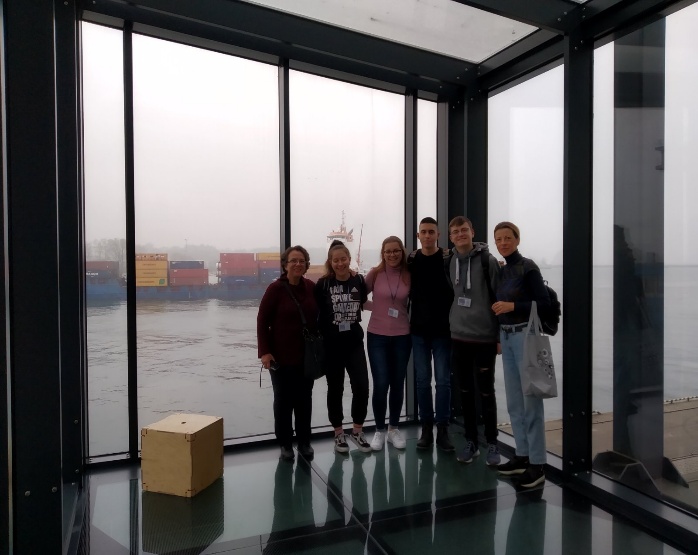 THURSDAYWe went to Gdansk and visited the Biology university and the War museum.We visited the place where WWII started. 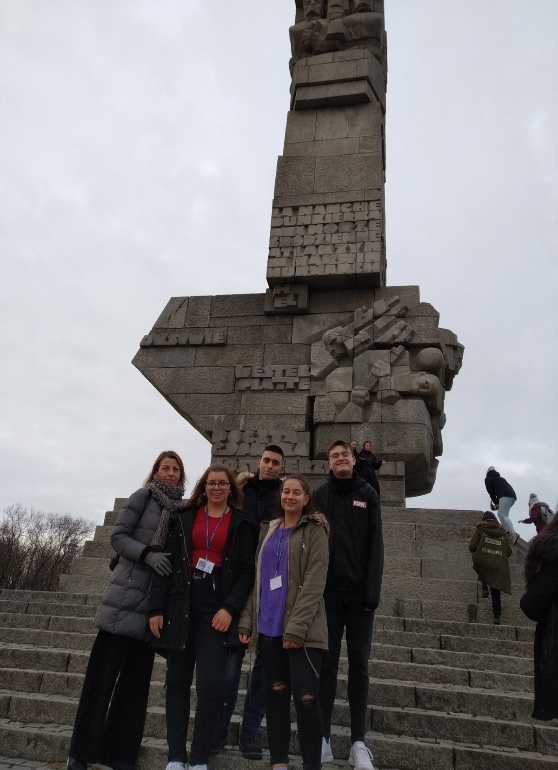 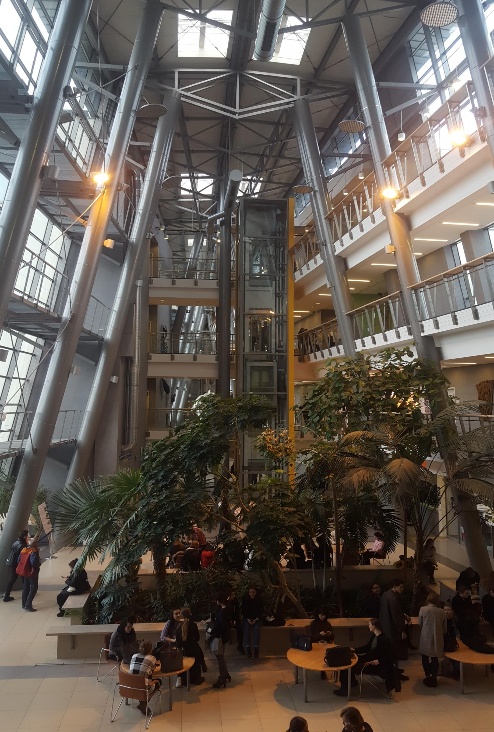      FRIDAYOur last day we went the old city of  Gdansk and the Sopot Monte CassinoThe afternnon started the Erasmus party in the Polish school8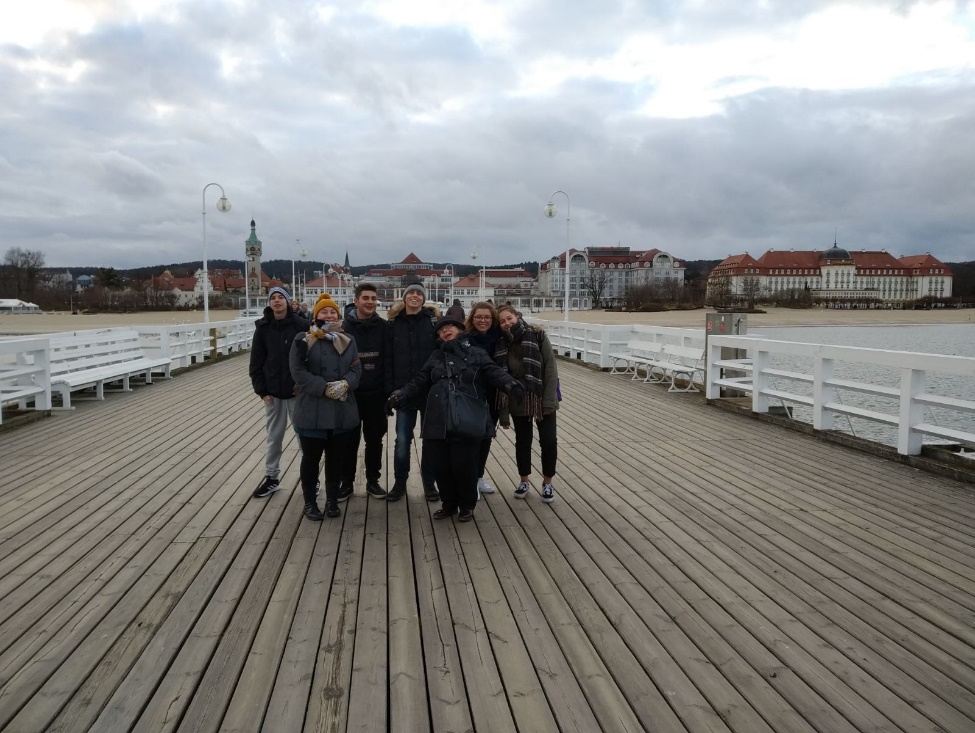 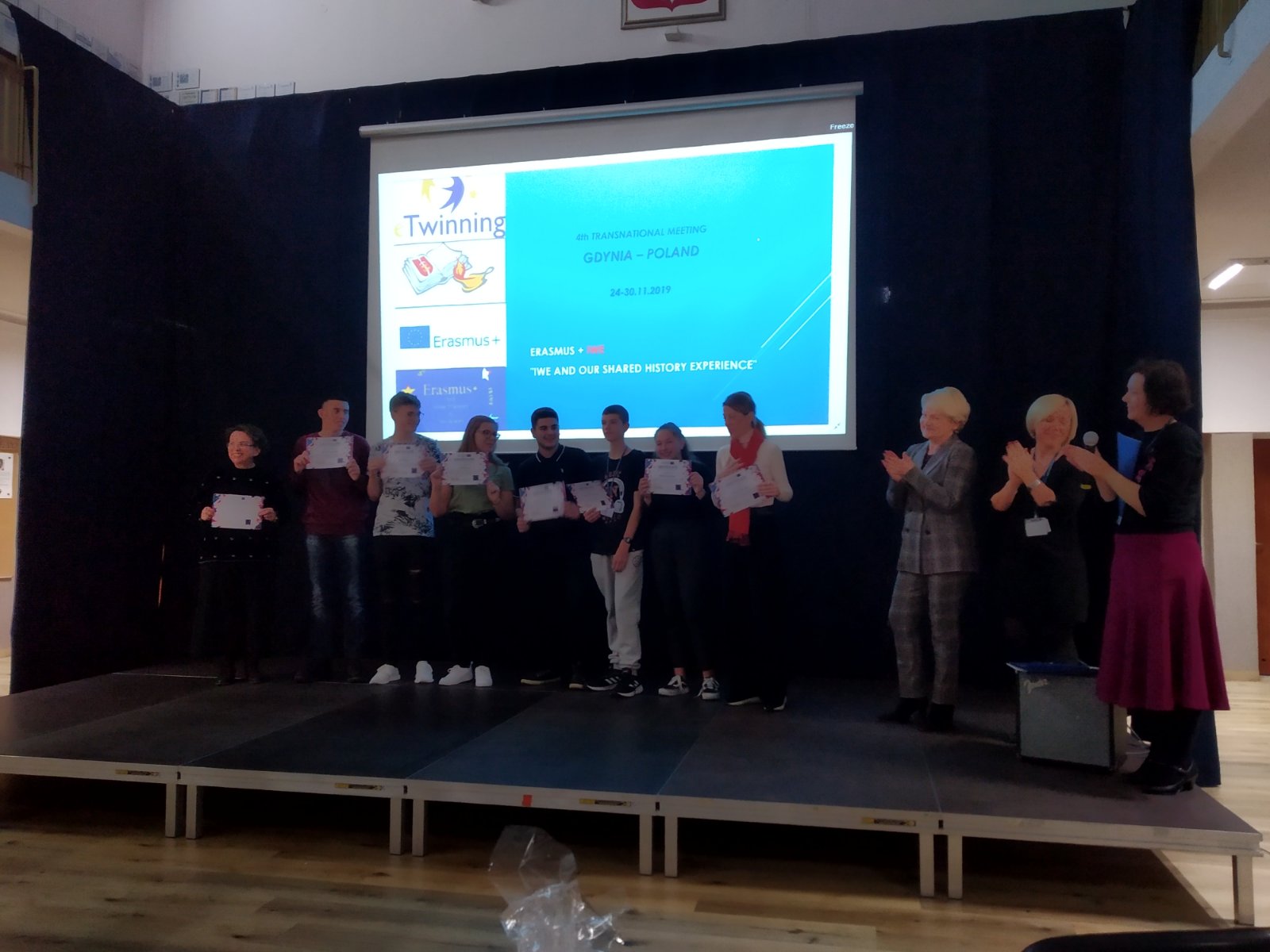                SATURDAYOur trip ended and we returned to our country with many experiences